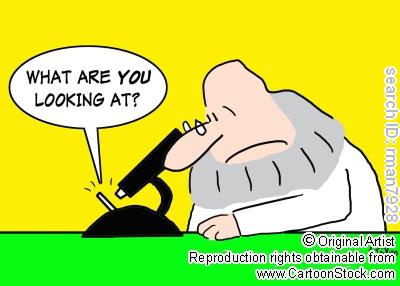 Name _____________________________________________    MICROBE WANTED POSTERGrade Scale:A 30 – 27 points		B 26 – 24 points		C 23 – 21 points		F Below 21 points	GRADING CHECKLISTGRADING CHECKLISTPROJECT CONTENT includes…Scientific name of the microbe and any aliases.A photo or drawing of the microbe. A brief description of microbe and its characteristics. An explanation of the harmful effects and Information about whom or what is most commonly affected by the microbe. Where the microbe is commonly found.Ways to protect against the harmful microbe. PROJECT RESEARCH includes…Accurate information about the microbe. Detailed information about the microbe.Presentation demonstrates understanding./ 20EFFORT and NEATNESS / 3CREATIVITY and ORGINALITY (Extras add to originality of poster.)/ 5COMPLETED ON TIME. / 2TOTAL